Centre d’Histoire du XIXe siècleDoctorialesLe 26 mars 2011de 9H30 à 16H30Salle Marc Bloch(esc. C-2e étage)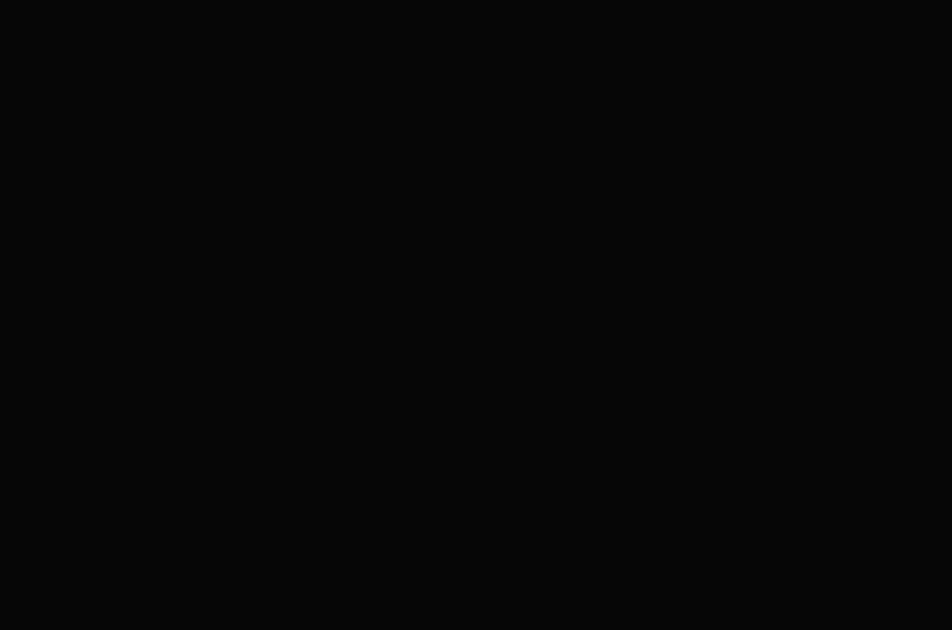 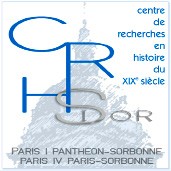 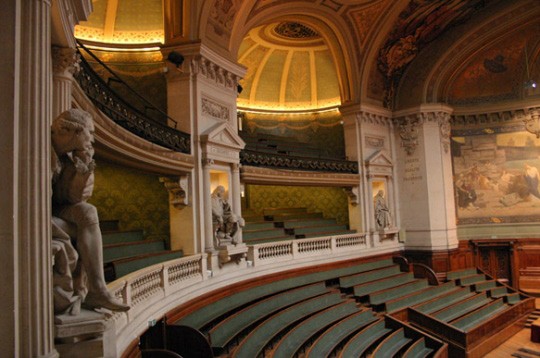 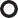 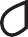 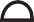 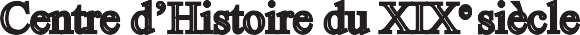 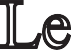 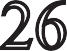 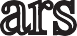 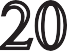 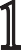 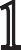 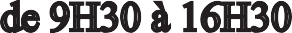 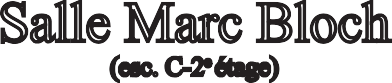 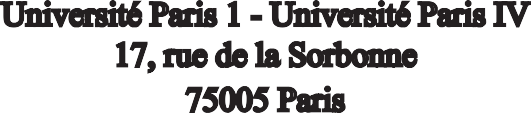 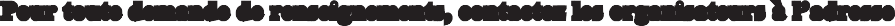 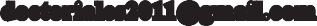 Pour toute demande de renseignements, contactez les organisateurs à l’adresse doctoriales2011@gmail.comUniversité Paris 1 - Université Paris IV 17, rue de la Sorbonne75005 ParisPREMIERE DEMI-JOURNEEDEUXIEME DEMI-JOURNEEL’individu dans les thèses d’histoire du XIXe siècleL’usage des sources de presseDemi-journée présidée par Sabina LORIGA (EHESS) et Jacques-Olivier BOUDON (Université Paris IV-Sorbonne)Table ronde présidée par Marie-Ève THERENTY (Université de Montpellier III) et Dominique KALIFA (Université Paris 1 Panthéon-Sorbonne)9h30-10h00 : Vincent CHAI (Université Paris IV-Sorbonne), « Les députés de la dernière chambre de la monarchie de Juillet, des hommes coupés des réalités nationales (1846-1848) ».10h00-10h30 : Jacques LEBLOIS  (Université  Paris  1  Panthéon-Sorbonne),  «  Hippolyte  Taine ou l’esprit scientifique du XIXe siècle ».10h30-10h45 : Pause10h45-11h15 : Aurore DEGLAIRE (Université  Paris  IV-Sorbonne),  «  Jean  Guiraud  (1866-1953): de l’Affaire Dreyfus à Vichy, portrait d’un militant catholique intransigeant ».11h15-12h15 : Discussion14h00-14h10 : Joël SEBBAN (Université Paris 1 Panthéon-Sorbonne), « Le non-dit dans la presse confessionnelle : l’existence d’un « tabou » chrétien dans les journaux juifs au XIXe siècle ? »14h10-14h20 : Delphine DIAZ (Université Paris 1 Panthéon-Sorbonne), « Presse d’exil. Les journaux publiés par les réfugiés étrangers en France des années 1820 à la Seconde République ».14h20-14h40 : Premier tour de table14h40-14h50 : Marie-Cécile MADAY (Université  Paris  IV-Sorbonne), «  Utiliser  la  presse  populaire en histoire du genre et des sexualités: l’exemple des magazines féminins pour les adolescentes ».14h50-15h00 : Audrey ORILLARD (Université  Paris  1  Panthéon-Sorbonne),  «  La  presse  syndicale des exploitants d’appareils automatiques : organe fédérateur d’une corporation (1960-1970) ».12h15-14h00 : Déjeuner au Club des enseignants15h00-15h20 : Second tour de table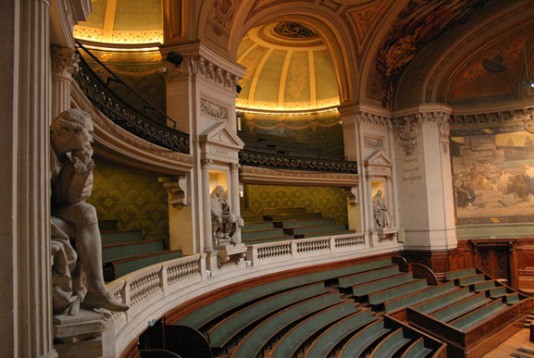 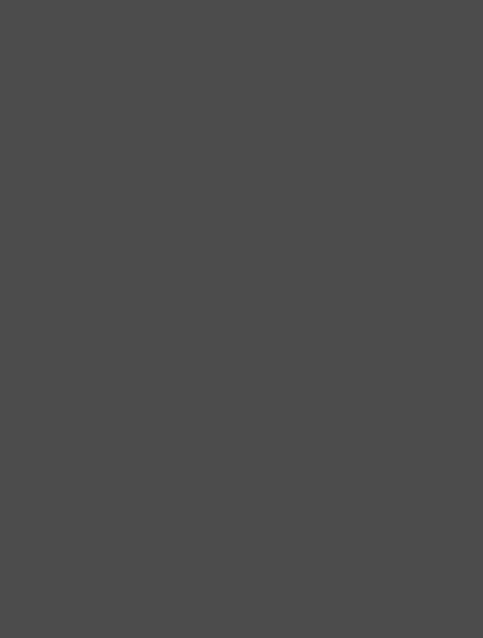 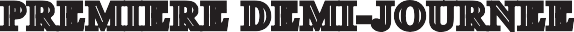 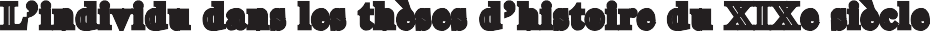 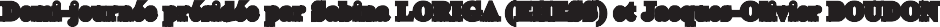 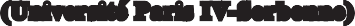 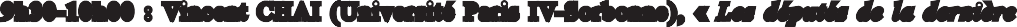 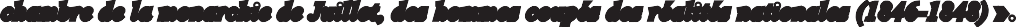 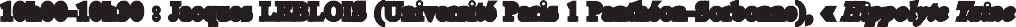 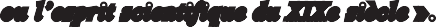 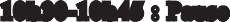 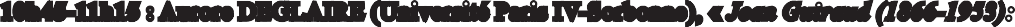 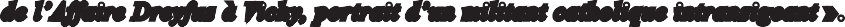 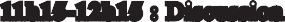 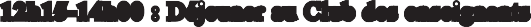 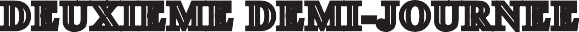 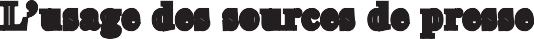 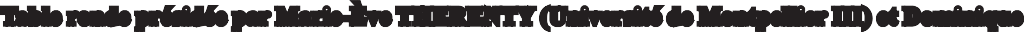 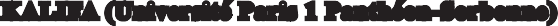 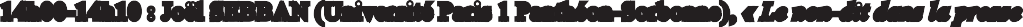 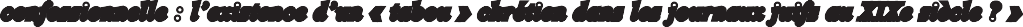 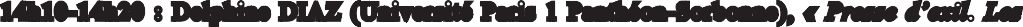 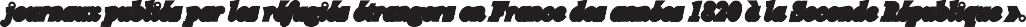 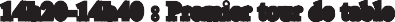 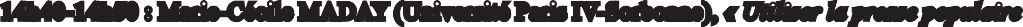 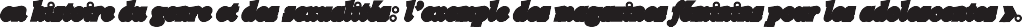 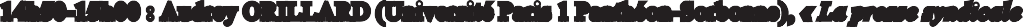 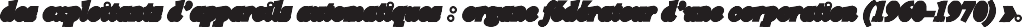 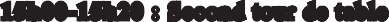 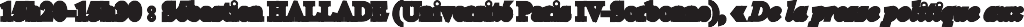 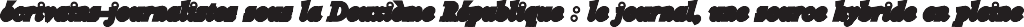 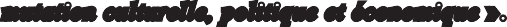 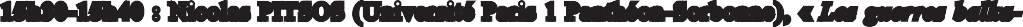 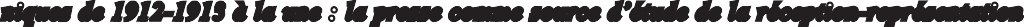 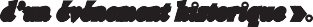 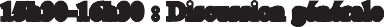 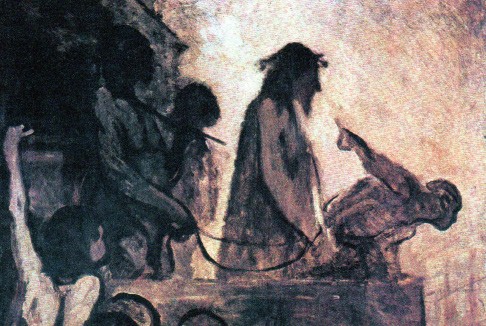 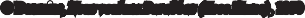 15h20-15h30 : Sébastien HALLADE (Université Paris IV-Sorbonne), « De la presse politique aux écrivains-journalistes sous la Deuxième République : le journal, une source  hybride  en  pleine mutation culturelle, politique et économique ».15h30-15h40 : Nicolas PITSOS (Université Paris 1 Panthéon-Sorbonne), «  Les guerres balka- niques de 1912-1913 à la une :  la  presse  comme  source  d’étude  de  la  réception-représentation d’un événement historique ».15h30-16h30 : Discussion générale